Date 17th November 2016Title  Rights of Way Searches Officer     DepartmentPlaceDepartmentPlacePost Ref.Job Purpose  To process rights of way, commons and town and village green searches.  Provide technical support to the client Countryside Access Team     Job Purpose  To process rights of way, commons and town and village green searches.  Provide technical support to the client Countryside Access Team     Job Purpose  To process rights of way, commons and town and village green searches.  Provide technical support to the client Countryside Access Team     Job Purpose  To process rights of way, commons and town and village green searches.  Provide technical support to the client Countryside Access Team     Key ResponsibilitiesCarry out land searches (rights of way, common land and town and village greens) on behalf of district councils, private search companies, solicitors and members of the public Liaise with District Councils, solicitors, search companies, the County Council’s Highways service provider and other parts of the County Council on clarification issues arising from land searchesDevelop, monitor and manage administrative recordsManage and administer the income generation from searchesProduce and analyse statistics and reports Digitise rights of way, commons and TVG records Assist with the management of  the Authority’s statutory online registers for DMMOs and statutory declarationsCarry out survey work for the Countryside Access teamProvide preparatory and technical support for the Definitive Map Team and provide assistance at public inquiresAssist with the preparation of legal order notices and notice postingTo be familiar with and able to operate the IT systems used within the group insofar as this is necessary for the efficient carrying out of the range of duties allocated to the postProvide general technical support to the client Countryside Access TeamKey ResponsibilitiesCarry out land searches (rights of way, common land and town and village greens) on behalf of district councils, private search companies, solicitors and members of the public Liaise with District Councils, solicitors, search companies, the County Council’s Highways service provider and other parts of the County Council on clarification issues arising from land searchesDevelop, monitor and manage administrative recordsManage and administer the income generation from searchesProduce and analyse statistics and reports Digitise rights of way, commons and TVG records Assist with the management of  the Authority’s statutory online registers for DMMOs and statutory declarationsCarry out survey work for the Countryside Access teamProvide preparatory and technical support for the Definitive Map Team and provide assistance at public inquiresAssist with the preparation of legal order notices and notice postingTo be familiar with and able to operate the IT systems used within the group insofar as this is necessary for the efficient carrying out of the range of duties allocated to the postProvide general technical support to the client Countryside Access TeamKey AccountabilitiesConduct land searches for the Countryside Access TeamEffective management of income generated through Row, commons and TVG searchesUndertake the digitisation of rights of way, commons and TVG recordsDelivering technical support to the Client Countryside Access and Definitive Map TeamKey AccountabilitiesConduct land searches for the Countryside Access TeamEffective management of income generated through Row, commons and TVG searchesUndertake the digitisation of rights of way, commons and TVG recordsDelivering technical support to the Client Countryside Access and Definitive Map TeamThe post holder will perform any duty or task that is appropriate for the role describedThe post holder will perform any duty or task that is appropriate for the role describedThe post holder will perform any duty or task that is appropriate for the role describedThe post holder will perform any duty or task that is appropriate for the role describedPerson SpecificationPerson SpecificationEducation and KnowledgeGood standard of education in both English and Maths, to a minimum standard of GCSEknowledge of carrying out highways and rights of way searches and associated processes Knowledge of highways and rights of way legislationEffective analytical skillsKnowledge of local government proceduresPersonal skills and general competenciesPuts into practice the Council’s commitment to excellent customer care.Works efficiently and effectively and actively looks for ways of improving services and outcomes for customers.Works well with colleagues but also able to work on their own initiative.  Shares the Council’s commitment to providing a safe environment for customers and staff and also treating all with respect and considerationExperienceExperience and knowledge of carrying out land searchesExperience of a wide range of rights of way and highways functionsExperience of working with MapInfo and CAMs or equivalent GIS and data systemsMust be able to maintain computerised records and write clear and concise reportsUnderstanding of and commitment to Equal OpportunitiesMust have a current Driving LicenceAbility to undertake regular site visits in a lone working   situation which may involve difficult or uneven terrainPersonal skills and general competenciesPuts into practice the Council’s commitment to excellent customer care.Works efficiently and effectively and actively looks for ways of improving services and outcomes for customers.Works well with colleagues but also able to work on their own initiative.  Shares the Council’s commitment to providing a safe environment for customers and staff and also treating all with respect and considerationRole Dimensions1.	To support the client Countryside Access Team in the delivery of rights of way and commons and TVG functions2.	Provide a comprehensive technical support service, ensuring the needs of the business are being met on a day to day basis3.	No staff are directly responsible to this postPlease attach a structure chartRole Dimensions1.	To support the client Countryside Access Team in the delivery of rights of way and commons and TVG functions2.	Provide a comprehensive technical support service, ensuring the needs of the business are being met on a day to day basis3.	No staff are directly responsible to this postPlease attach a structure chart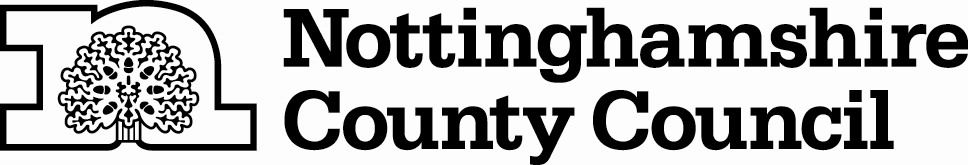 